Town of Edisto Beach2414 Murray Street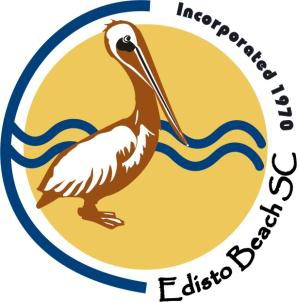 Edisto Beach, SC  29438843-869-2505843-869-3855 faxwww.townofedistobeach.comFor projects2014 Quarterly Application Deadlines & Funding PeriodsDEADLINEFebruary 6, 2014May 1, 2014August 7, 2014November 6, 2014January 15, 2014April 15, 2014July 15, 2014October 15, 2014ACCOMMODATIONS TAX APPLICATION CHECKLISTDetermine Application Deadline for your projectComplete Current Application	If returning to the Board for funding, a completed Performance Report must be on file for previously funded events before a new application is submitted.Complete Economic Impact WorksheetAttach a Detailed Budget of Expenditures and RevenuesProvide Proof of Exemption Status	Copy of Tax Exempt Determination Letter	Federal Employee Identification NumberW‐9 (First time applicants only)Return To: Town of Edisto Beach Accommodations Tax Advisory Board 2414 Murray Street, Edisto Beach, SC  29438If possible email all items to dhargis@townofedistobeach.com 	Failure to provide completed forms on time may disqualify the applicant from receiving accommodations tax support. Meetings take place the first Thursday quarterly following the application deadline. Applicants are required to appear before the Board to present their request.  Applicants will be notified in writing of the Town Council’s decision. Funding recipients must recognize the Town of Edisto Beach as a sponsor on all promotional materials. Funds will be disbursed on a reimbursement basis. Copy of Invoice or documentation obligating entityare required.ACCOMMODATIONS TAX APPLICATION GUIDELINESA.   Introduction1.   As applicable to Edisto Beach, the State law specifies three groups in general which are entitled to receive bed tax funds after other mandated distributions have been made from the total funds available:a.   Town  government:    “Based  on  the  estimated  percentage  of  costs  directly  attributed  to tourists,” Town expenditures for “the criminal justice system, law enforcement, fire protection, solid waste collection and health facilities when required to serve tourists and tourist facilities.” [6-4-10(b) and (b.4)].b.   Qualified groups advertising and promoting tourism in order to develop and increase tourism. [6-4-10(b.1)].c.   Qualified  sponsors  of  arts  and  cultural  events  and  for  construction,  maintenance  and operation of facilities for civic and cultural activities. [6-4-10(b.2 and b.3)].2.   The law requires that the funds be spent “primarily in the geographical area” of Edisto Beach.Therefore, the Board will not look with favor on applications for funds to be spent outside the Town or for activities or enterprises conducted outside the Town.3.   Applications must be filed by the publicly announced filing deadline, except that the Board, may, for extraordinary or emergency reasons which prevent timely filing, extend the filing deadline.4.   Request for  funding  must  be  submitted  by  a non-profit  organization.    Applications  cannot  be accepted from individuals, for-profit entities or ad hoc committees.  Proof of non-profit status must accompany the application.B.   GuidelinesThis list is for the Board to evaluate the applicant’s merit for receiving funding based on the criteria set forth by the Accommodations Tax Board and the State of South Carolina Tourism Expenditure Review Committee.  This guideline is not to be used as a guarantee for an application to receive accommodations tax funding.Event or Festival takes place in the Town of Edisto Beach.Lodging on Edisto Beach is specified on application and promotion materials.Event or Festival has economic struggle in executing project without accommodations tax funding. The Board asks that an applicant consider returning all or a portion of their sponsorship funding if the event generates a profit.Event, Festival or advertising and promotions are during the off-season or shoulder dates of the tourist season.Event or Festival brings in a significant number of tourists (tourists are defined as those who travel at least 50 miles to attend) and not solely an event or festival for local residents.Enhances Town services attributed to tourismApplication is received by its appropriate deadline and is completed fully and accurately.If returning applicant, a verifiable performance report is completed fully and accurately. Please include any promotional materials, advertisements, etc. with your performance report submission.Presentations to the Accommodations Tax Advisory Board shall be no more than 5 minutes in length and should address the items listed below as well as the questions listed on the application.ACCOMMODATION TAX FUNDING APPLICATIONFESTIVAL/EVENT	MARKETING-PROMOTIONS-ADVERTISINGPUBLIC FACILITIES	WATERFRONT EROSION		VISITOR INFORMATION CENTER TOURIST SHUTTLE		LAW ENFORCMENT	FIRE PROTECTION	WASTE COLLECTION CONSTRUCTION-MAINTENANCE-OPERATION CIVIC OR CULTURAL FACILITYPlease check appropriate category.1.	Name of Applicant Organization:	2.	Mailing Address:  		3.	Name of Project:   	4.	Date of Festival/Event:  	5.	Dates you will begin and complete work on your project: 	Project Director:  	Title:  	Telephone #:  	Fax #:  	Email address  	6.	Applicant Category:  (Check the description that best describes your organization).Government Agency,	Non-profit,	Private Business,	Other7.	Please check which tax status applies to your organization:Not-For-Profit as registered with the Secretary of State of South Carolina Date of Incorporation   	Charter #  	 Federal Exempt under IRS Code 501(c)Date of IRS Tax Exempt Determination Letter   	 (Attach copy of letter.)Federal Employee Identification Number (EIN) ________________________(Please provide proof of Exemption Status and Federal Employee Identification Number)8.	Amount of Request:  	9.	Have you received funds from the Accommodations Tax Fund previously?	Yes x	No.If yes, how much?       _________________      What Years? _________                                        Applicants must complete this application in its entirety.   Supplemental information shall be no more than 2 pages in length.   Projects submitted for consideration must demonstrate a relationship to or impact on the visitor and tourist industry within the community.  Funding recipients must recognize the Town of Edisto Beach as a sponsor on all promotional materials.Applications will be reviewed quarterly.Project Director (SIGNATURE)	Date10.	In order to comply with the State’s Tourism Expenditure Review Committee annual reporting requirements,please classify your current budget request only into the following authorized categories:1-Destination Advertising/Promotion2-Tourism-Related Events3-Tourism-Related Facilities4-Tourism-Related Public Services5-Tourist Public Transportation6-Waterfront Erosion/Control/Repair7-Operation of Visitor Information Centers 	_% 	_% 	_% 	_% 	_% 	_% 		_% Total	      %Note:  See TERC authorized category descriptions below:1-Advertising and promotion of tourism so as to develop and increase tourist attendance through the generation of publicity.2-Promotion of arts and cultural events.3-Construction, maintenance and operation of facilities for civic and cultural activities including construction and maintenance of access and other nearby roads and utilities for the facilities.4-The criminal justice system, law enforcement, fire protection, solid waste collection and health facilities when required to serve tourists and tourist facilities. This is based on the estimated percentage of costs directly attributed to tourists.  Also includes public facilities such as restrooms, dressing rooms, parks and parking lots.5-Tourist shuttle transportation.6-Control and repair of waterfront erosion.7-Operating visitor information centers.11.	Briefly describe your project and its goals and objectives. 12.	Describe how your project will enhance the visitor and tourist trade within Edisto Beach. (State estimated tourist/visitor dollars to the community, # of visitors expected, other verifiable objectives, etc.)13.	If festival or event, who will be your target audience?  What is your estimated total attendance? How many out of town visitors/tourists* do you anticipate attending? If overnight visitors are expected, how many room nights are anticipated? Please fill out attached worksheet. (*Tourists are defined as those who travel at least 50 miles to attend.) 14.	If requesting funding for marketing promotions, what is the medium, target audience for the promotional package and estimated number of readers?15.	What will it cost to execute this project and what amount is being requested? Provide detailed budget of expenditures and revenues. List other sources* of funding if applicable. (*Including amounts funded from other A-tax sources) 16.	If you are granted some, but not all of the amount you requested, what impact would such partial funding have on your activities?   What would you change to account for the partial funding?17.	Is Town support required? If so, describe requirements expected including personnel (i.e. police, garbage, public services) and the itemized estimated cost of such services.  (Department directors can assist with cost estimates for Town services18.	Other comments for consideration.Project Director (SIGNATURE)	DateFinancial Guarantees:19.	Provide a copy of the official minutes wherein the organization approves the application.Prior recipient’s Report (If you received prior ATAX funds)20.	Include the total annual ATAX funding received each year that you applied.21.	How did you use the ATAX funds?  Were the objectives achieved?22.	What impact did this have on the community and /or how did it benefit tourism?23.	Please indicate how your organization measures the effectiveness of both the overall activity and of individual programs .  	_	 	 Project Director (SIGNATURE)		DateEDISTO BEACH LODGING ACKNOWLEDGEMENT AGREEMENTAny event receiving Edisto Beach accommodations tax funding will be required to provide the following lodging listing to all known prospective visitors, participants and sponsors.Project Director Signature	DateName of Project:  	Town of Edisto Beach1Roomnight is total number of rooms multiplied by nights occupied.2Visitor is defined as someone who travels at least 50 miles to attend/stays overnight from home in paidaccommodations or someone traveling to a high tourist area from outside their home community.Economic ImpactProject Director (Signature)	Date8PROPERTYADDRESSPHONEWEBSITERENTALSAtwood VacationsPO Box 74, EdistoIsland, SC843‐869-2151866-713-5214Atwoodvacations.com110 HomesEdisto Realty1405 Palmetto BlvdEdisto Beach, SC843‐869-2527866-856-6538Edistorealty.com415 HomesKapp Lyons Realty440 Highway 174Edisto Island, SC843-869-2516800-945-9667Kapplyons.com160 HomesExtra Holidays by Wyndham1 King Cotton, EdistoBeach, SC843-869-4500extraholidays.com47 CondosVacation Rentals by OwnerVrbo.com163 HomesGreat RentalsGreatrentals.com24 HomesHome AwayHomeaway.com119 HomesName of EventEstimatedAttendanceRoomnights1EstimatedOut of TownVisitors2Days inTownEstimated Visitor Days(# of Visitors x Days in Town)Average Daily Expenditures$170.00Dollars Requested$Estimated Economic Impact=Visitor Days x Expenditures$